ใบงานที่ 1 เรื่อง เป็นเทคโนโลยีหรือไม่พิจารณาสิ่งต่อไปนี้ว่าเป็นเทคโนโลยีหรือไม่เป็นเทคโนโลยี โดยให้เหตุผลประกอบและบอกประโยชน์ของสิ่งนั้นที่รายการเป็นเทคโนโลยีหรือไม่เป็นเทคโนโลยีและเหตุผลประกอบประโยชน์1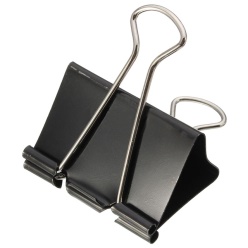 คลิปหนีบกระดาษ…………………………………………………………………...…………………………………………………………………..…………………………………………………………………..…………………………………………………………………..…………………………………………………………………..……………………………………….……………………………………….……………………………………….……………………………………….……………………………………….2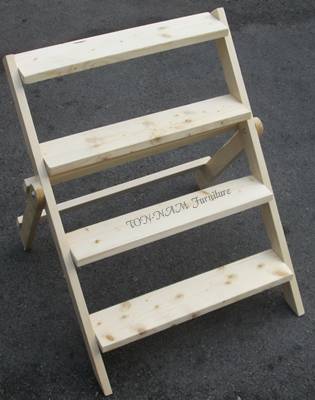 บันไดไม้…………………………………………………………………...…………………………………………………………………..…………………………………………………………………..…………………………………………………………………..…………………………………………………………………..……………………………………….……………………………………….……………………………………….……………………………………….……………………………………….3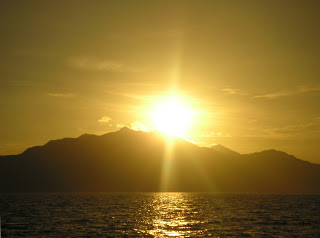 แสงอาทิตย์…………………………………………………………………...…………………………………………………………………..…………………………………………………………………..…………………………………………………………………..…………………………………………………………………..……………………………………….……………………………………….……………………………………….……………………………………….……………………………………….4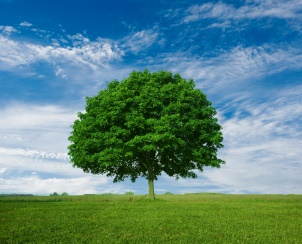 ต้นไม้…………………………………………………………………...…………………………………………………………………..…………………………………………………………………..…………………………………………………………………..…………………………………………………………………..……………………………………….……………………………………….……………………………………….……………………………………….……………………………………….5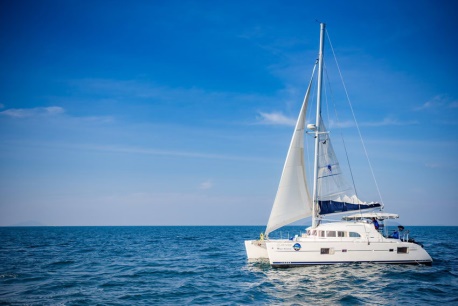 เรือ…………………………………………………………………...…………………………………………………………………..…………………………………………………………………..…………………………………………………………………..…………………………………………………………………..……………………………………….……………………………………….……………………………………….……………………………………….……………………………………….6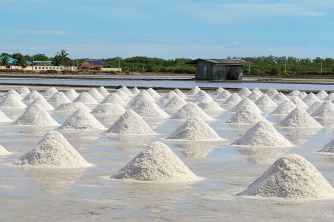 วิธีการทำนาเกลือ…………………………………………………………………...…………………………………………………………………..…………………………………………………………………..…………………………………………………………………..…………………………………………………………………..……………………………………….……………………………………….……………………………………….……………………………………….……………………………………….